Reiniging en sterilisatie van instrumentariumGeplaatst op 08/08/2017 , in categorie Algemeen Onlangs is de nieuwe Richtlijn Infectiepreventie verschenen. In deze richtlijn kun je onder meer lezen hoe het zit met reiniging en sterilisatie van instrumenten in de huisartsenpraktijk. Ook gaat de richtlijn in op persoonlijke hygiënemaatregelen die je moet treffen om overdracht van infecties te voorkomen. Maar er staat nog veel meer in, dus lees dus de hele richtlijn. Je kunt hem vinden op de website van het Nederlands Huisartsen Genootschap.Hieronder vindt je een korte samenvatting van de volgende onderwerpen:Reiniging en sterilisatie van instrumentariumHoudbaarheid van gesteriliseerde instrumentenPersoonlijke hygiëneReiniging en sterilisatie van instrumentariumNiet-kritisch instrumentariumkomt alleen in aanraking met intacte huid. Voorbeelden: de reflexhamer, de stethoscoop en de verbandschaar. Reinigen en drogen na gebruik is voldoende.Semi-kritisch instrumentariumbestaat uit materialen en instrumenten die bij gebruik in contact komen metslijmvliezen of niet-intacte huid. Voorbeelden zijn: een keelspiegel en eenneusspeculum. Na reiniging moet dit instrumentarium gedesinfecteerd worden.Kritisch instrumentariumbestaat uit materialen en instrumenten die in contact komen met sterielelichaamsholten of steriel weefsel. Voorbeelden zijn: instrumenten voor kleine chirurgische ingrepen, een naaldvoerder, een scherpe lepel, oogboortjes en een uterussonde. Dit instrumentarium moet gesteriliseerd worden.SpeculumEen speculum behoort soms tot het semi-kritische instrumentarium en soms tot het kritisch. Omdat het in verschillende situaties gebruikt wordt, is sterilisatie altijd nodig. Bij voorkeur verpakt bewaren.Houdbaarheid van gesteriliseerde instrumentenGesteriliseerd kritisch instrumentarium en andere kritische materialen blijvensteriel zolang de verpakking droog en onbeschadigd en niet te oud is. In te vollelades is het risico op beschadiging van verpakkingen groot. De houdbaarheid vande steriliteit is afhankelijk van verschillende factoren, zoals het typeverpakkingsmateriaal en de manier van verpakken, transport, opslagmiddelen enopslagplaats.Gesteriliseerd kritisch instrumentarium dat verpakt in laminaatzakjes bewaardwordt, is één maand houdbaar.De houdbaarheid is zes maanden bij gebruik van een tweede verpakkingslaag,bijvoorbeeld nog een laag laminaat, én als deze verpakking in een gesloten bakwordt bewaard.Persoonlijke hygiëneMogelijke bronnen van besmetting zijn:Lange nagels en kunstnagels.Gebruikte zakdoeken in de broekzak of elders in de (werk)kleding. Bij iedere aanraking besmetten zij de handen.Multimedia-apparatuur (telefoons, tablets, toetsenborden, enzovoorts) kangecontamineerd worden met micro-organismen die vervolgens via de handenovergedragen kunnen worden. Reinig of desinfecteer de handen daarom tussenfysiek patiëntcontact en het gebruik van multimedia-apparatuur. Houdmultimedia-apparaten buiten ‘vieze ruimtes of oppervlakken’.Persoonlijke hygiëne algemeenKledingDraag in elk geval schone (werk)kleding met korte mouwen tijdens het verrichten van ingrepen waarbij huid of slijmvliezen worden doorbroken, bijvoorbeeld tijdens het (assistenten bij) kleine ingrepen.SieradenDraag geen sieraden/accessoires aan handen en onderarmen zoals ringen, polshorloges, armbanden en braces tijdens het (assisteren bij) verrichten van ingrepen waarbij huid of slijmvliezen worden doorbroken of tijdensverloskundige handelingen. Draag tijdens overige werkzaamheden alleen een polshorloge als dit echt nodig is.NagelsHoud de nagels kortgeknipt en schoon.Draag geen nagellak, kunst- of gelnagels.Haar en gezichtDraag lang haar opgestoken of bijeengebonden.Verwijder een sieraad in een piercing wanneer dit hinderlijk is bij de verzorging/behandeling van de patiënt.Verwijder een oorbel/zichtbare piercing bij ontsteking van de insteekplaats en dek een ontstoken insteekplaats af met een niet-vocht doorlatende pleister.Voor mannelijke doktersassistenten: Zorg voor een kortgeknipte baard/snor die niet in contact kan komen met (de omgeving van) de patiënt of zijn kleding.Hoest-, snuit- en toilethygiëneHoest/nies met een afgewend gezicht met een papieren zakdoek/tissue voor de mond of hoest/nies in de elleboogplooi. Gebruik een papieren zakdoek/tissue bij het snuiten van de neus. Gebruik een papieren zakdoek/tissue eenmalig en gooi deze na gebruik direct weg.Pas direct handhygiëne toe na hoesten, niezen, snuiten en/of toiletbezoek.Eten, drinken en rokenEet, drink of rook niet in ruimten voor onderzoek en behandeling, of waar met patiëntmateriaal wordt gewerkt. Vooral bij het roken bestaat de kans dat de mondslijmvliezen worden aangeraakt.HandhygiëneHanddesinfectie met handalcohol heeft de voorkeur boven het toepassen van handhygiëne, behalve als handen zichtbaar verontreinigd zijn (dan wassen met      water en gewone, vloeibare zeep).Pas voorafgaand aan een schone en aseptische werkwijze altijd handdesinfectie      toe. Laat de handen goed drogen na het gebruik van handalcohol.Was de handen met water en gewone, vloeibare zeep: als zij zichtbaar verontreinigd zijn;na contact met lichaamsvochten, secreta, excreta, slijmvliezen of niet-intactehuid (zowel van de hulpverlener als van de patiënt), dus ook na:snuiten van de neus;hoesten en niezen;toiletgang.Droog de handen na het wassen goed.Pas na het wassen van de handen met water en zeep géén handdesinfectie toe.Bij welke werkzaamheden moet je als doktersassistent handschoenen dragen? Enmoeten dat altijd steriele handschoenen zijn?Wanneer moet je een beschermend schort of spatbril dragen?Het antwoord op de bovenstaande vragen (en nog veel meer) vind je op dewebsite van de NHG.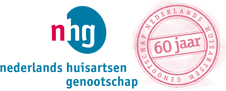 Reiniging en desinfectie of sterilisatie van instrumentariumIn dit hoofdstuk geven wij aanbevelingen over hygiëne van instrumentarium in de huisartsen- en verloskundigenpraktijk en uitleg over de indicaties en manier van reiniging, desinfectie of sterilisatie van instrumentarium.https://www.nhg.org/themas/publicaties/reiniging-en-desinfectie-sterilisatie-van-instrumentarium